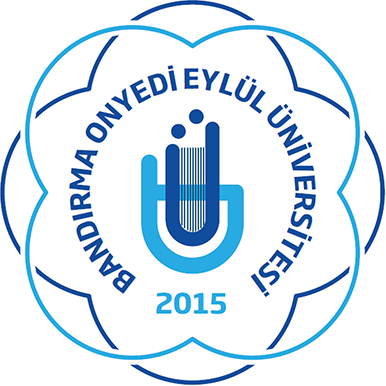 TIP FAKÜLTESİBİRİM İÇ DEĞERLENDİRMERAPORU2023BİRİM HAKKINDA BİLGİLER Tıp Fakültesi Öğrenci Sayıları TablosuMİSYON, VİZYON, AMAÇ VE DEĞERLER MİSYON  Genç bir fakülte olarak sosyal sorumluluklarının bilinci içerisinde hareket ederek, sağlık hizmeti sunumu, eğitim ve araştırma alanlarında ulusal referans olabilmenin yanı sıra uluslararası rekabete katılabilme gayreti içerisinde olmaktır.VİZYON Milli ve manevi değerlerine saygılı, ülkesine, insanlığa toplumsal ve bireysel sağlık hizmeti sunumunu gerçekleştirebilecek, sosyal sorumluluklarının bilincinde, meslek etiğine saygılı, öğrenme isteğini canlı tutacak, ani, acil durumlar, afetler, endemi ve pandemilerde doğru yaklaşımlar sergileyebilecek, ekip çalışmasına önem veren, araştırma, gözlem, kıyas ve iletişim becerileri yüksek, bilimsel literatüre katkı veren, teknolojik gelişimlere uyum sağlayabilen hekimler ile uzmanlar yetiştirmek üzere akademik, fiziksel, teknik ve teçhizat donanımına sahip olmaktır. Sağlık hizmet sunumu, bilimsel araştırma ve eğitim üçgenini dengeleyerek üniversitemizin stratejik hedefleriyle eşgüdümlü bir şekilde gelişmek ve büyümek.DEĞERLER Ulusal ve uluslararası standartlarla uyumlu eğitim içeriği ve eğitim yöntemlerini kullanarak mesleki etik ilkeleri benimsemiş, yaşadığı ülke ve bölge ile küresel ölçekte toplumun ve bireyin sağlık sorunlarını bilimsel yöntemle değerlendirebilen, toplumun sosyokültürel özellikleri bağlamında öncelikli sağlık gereksinimlerini belirleyebilen ve karşılayabilen, topluma ve bireylere yeterli sağlık hizmeti sunacak yetkinlikte mesleki bilgi, beceri ve tutuma sahip, yaşam boyu öğrenme tutum ve becerisi ile güncel bilgiyi takip ederek sürekli mesleki gelişimini sağlayan, sağlığı geliştiren ve koruyan sağlık sorunlarını yönetebilen, çağın gerektirdiği güncel bilgi ve teknolojiye ulaşabilen, sağlık kuruluşlarında yöneticilik yapabilecek, evrensel hukuk ilkelerine bağlı, iletişime açık, nitelikli ve bütüncül sağlık hizmeti sunmanın yanı sıra bilimsel araştırma ilkelerini benimsemiş uluslararası standartlarda hekimler yetiştirmektir.SWOT ANALİZİ Güçlü Yönler Genç ve gelişmeye açık akademik-idari personel varlığıYerleşke alanının kentsel konumunun uygunluğuYöneticilerin gelişime açık ve destekleyici bir tutuma sahip olmasıElektronik veri tabanlarının varlığı ve elektronik yayınların fazlalığıİnşa edilebilir bir yerleşke arazisinin varlığıTercih edilebilirliğinin yüksek olması personel için cazibe merkezi olmasıÇalışanların üniversite üst yönetimine kolay ulaşabiliyor olmasıBilgi işlem altyapısının güçlü olmasıHuzurlu bir çalışma ortamının varlığıÜniversitenin uluslararası iş birliklerine açık olmasıAlt birimlerin yönetime katılımının teşvik edilmesiÜniversitenin paydaşlarla pozitif bir ilişkiye sahip olmasıAlt yönetim kadrolarının üst yönetimle destekleyici çalışma anlayışına sahip olmasıÖğrencilerin bölgesel çeşitliliğiAkademik ve idari kadroların uyum içinde çalışmasıZayıf Yönler 1. Fakülte binasının olmaması,2. Fakültemiz eğitim laboratuvarlarının olmaması,3. Üniversite hastanesinin olmaması4. Akademik personel yetersizliği5. Araştırma Laboratuvarların eksikliği,6. Üniversite sosyal imkanlarının azlığı7. Öğrenci aidiyet ve motivasyonlarının düşük olması8. Üniversite altyapısının henüz tamamlanmamış olması9. Görev yetki ve sorumluluklarla iş tanımlarının tam olarak yapılmamış olması10. Tanıtım ve halkla ilişkilerin yetersiz olması11. Üniversite sanayi iş birliğinin yetersizliği12. Dış paydaşlarla ilişkilerin niteliğinin zayıf olması13. İç denetim biriminin henüz faaliyete geçmemiş olması14. Üniversite konukevinin bulunmamasıFırsatlar 1. Bandırma’nın sosyo-ekonomik gelişmişlik endeks değerinin yüksek olması2. Büyük kent merkezlerine yakınlık (İstanbul, Bursa, İzmir)3. Sanayi ve ticaretin gelişmiş olması4. Deniz ve limanın varlığı5. Bandırma’nın coğrafi konumu ve iklimi6. Bandırma’nın yenilenebilir enerji kaynakları yönünden potansiyeli Turizm potansiyelinin yüksekliği7. Güvenlik sorununun olmaması8. Çevrede iş birliği yapılabilecek üniversitelerin varlığı9. Nitelikli işgücüne tüm dünyada artan talep  	Tehditler 1. Bütçe imkanlarının kısıtlı olması2. Kentte sağlık hizmetlerinin yeterli olmaması3. Bandırma’nın personel ve öğrenci için pahalı bir kent olması4. Akademik personele yönelik kuruluş geliştirme ödeneğinin azlığı5. Personel alımında mevzuatın sınırlayıcı olması6. Öğrenci yurtlarının yetersizliği7. Birinci derecede deprem kuşağında yer alınmasıTIP FAKÜKTESİ BİRİM KALİTE KOMİSYONU LİDERLİK, YÖNETİM VE KALİTE Üniversitemizde Kalite Güvence Sistemi çalışmaları Rektörlüğe bağlı Kalite Koordinatörlüğü tarafından yürütülmektedir. Birim İç Değerlendirme Raporu Yükseköğretim Kalite Kurulu YÖKAK Dereceli Değerlendirme Anahtarı (RUBRİK) doğrultusunda hazırlanmıştır. A.1. LİDERLİK VE KALİTE A.1.1 Yönetişim modeli ve idari yapı Kurumun misyon ve stratejik hedeflerine ulaşmasını güvence altına alan ve süreçleriyle uyumlu yönetim modeli ve idari yapılanması belirlenmiştir.Olgunluk Düzeyi: (2) KANITLAR:https://tip.bandirma.edu.tr/tr/tip/Sayfa/Goster/Organizasyon-Semasi-14582https://tip.bandirma.edu.tr/tr/tip/PersonelListe/Index/FAKULTE-YONETIM-KURULU-UYELERI-78https://tip.bandirma.edu.tr/tr/tip/Sayfa/Goster/Fakulte-Danisma-Kurulu-15069A.1.2. Liderlik Üniversitemiz Kurum İç Değerlendirme Raporu’nda ifade edildiği şekilde uygulanmaktadır.A.1.3. Kurumsal Dönüşüm Kapasitesi Üniversitemiz Kurum İç Değerlendirme Raporu’nda ifade edildiği şekilde uygulanmaktadır.A.1.4. İç Kalite Güvencesi Mekanizmaları Kurumun iç kalite güvencesi süreç ve mekanizmaları tanımlanmıştır.Olgunluk Düzeyi: (2) KANITLAR: https://tip.bandirma.edu.tr/tr/tip/Sayfa/Goster/Birim-Kalite-Komisyonu-15237A.1.5. Kamuoyunu Bilgilendirme ve Hesap verebilirlik Kurumda şeffaflık ve hesap verebilirlik ilkeleri doğrultusunda kamuoyunu bilgilendirmek üzere tanımlı süreçler bulunmaktadır.Olgunluk Düzeyi: (2) KANITLAR:  https://tip.bandirma.edu.tr A.2. MİSYON VE STRATEJİK AMAÇLAR A.2.1. Misyon, vizyon ve politikalar Birimin misyon, vizyon ve amaçları ile politikaları web sayfasında yer almaktadır. Olgunluk Düzeyi: (2)KANITLAR: https://tip.bandirma.edu.tr/tr/tip/Sayfa/Goster/Vizyon--Misyon--14758A.2.2. Stratejik Amaç ve Hedefler Kurumun ilan edilmiş bir stratejik planı bulunmaktadır.Olgunluk Düzeyi: (2) Kanıtlar: https://tip.bandirma.edu.tr/tr/tip/Sayfa/Goster/Stratejik-Plan-ve-Hedefler-15242A.2.3. Performans Yönetimi Kurumda performans yönetimi bulunmamaktadır.Olgunluk Düzeyi: (1) Kanıtlar: A.3.1. Bilgi Yönetim Sistemi Üniversitemiz Kurum İç Değerlendirme Raporu’nda ifade edildiği şekilde uygulanmaktadır.A.3.2. İnsan Kaynakları Yönetimi Üniversitemiz Kurum İç Değerlendirme Raporu’nda ifade edildiği şekilde uygulanmaktadır.A.3.3. Finansal Yönetim Üniversitemiz Kurum İç Değerlendirme Raporu’nda ifade edildiği şekilde uygulanmaktadır.A.3.4. Süreç Yönetimi Kurumun iç kalite güvencesi sistemine paydaş katılımını sağlayacak mekanizmalar bulunmamaktadır.Olgunluk Düzeyi: (1)KANITLAR: A.4. PAYDAŞ KATILIMI A.4.1. İç ve Dış Paydaş Katılımı Kurumun iç kalite güvencesi sistemine paydaş katılımını sağlayacak mekanizmalar bulunmamaktadır.Olgunluk Düzeyi: (1)KANITLAR: A.4.2. Öğrenci Geri Bildirimleri Üniversitemiz ile İstanbul Üniversitesi arasında yapılan protokol gereği öğrencilerimiz eğitim öğretimlerine özel öğrenci statüsünde İstanbul Üniversitesi Tıp Fakültesinde devam etmektedirler. Kurumda öğrenci geri bildirimlerinin alınmasına yönelik mekanizmalar bulunmamaktadır.Olgunluk Düzeyi: (1) KANITLAR: A.4.3. Mezun İlişkileri Yönetimi Birimimizde, Kariyer Geliştirme Uygulama ve Araştırma Merkezi aracılığı tüm programlarda sistematik olarak ve kurumsal amaçlar doğrultusunda (eğitim-öğretim politikası ve amaçları) mezunlar izlenmekte ve izleme sonuçlarına göre tüm birimleri ve programları kapsayan önlemler alınmaktadır. Fakültemizde mezun öğrencimiz bulunmamaktadır.Olgunluk Düzeyi: (1) KANITLAR: A.5. ULUSLARARASILAŞMA  A.5.1. Uluslararasılaşma Süreçlerinin Yönetimi Üniversitemiz Kurum İç Değerlendirme Raporu’nda ifade edildiği şekilde uygulanmaktadır.A.5.2. Uluslararasılaşma Kaynakları Üniversitemiz Kurum İç Değerlendirme Raporu’nda ifade edildiği şekilde uygulanmaktadır.Uluslararasılaşma faaliyetleri Uluslararası İlişkiler Koordinatörlüğü iş birliğinde gerçekleştirilmektedir.A.5.3. Uluslararasılaşma Performansı Üniversitemiz Kurum İç Değerlendirme Raporu’nda ifade edildiği şekilde uygulanmaktadır.B. EĞİTİM-ÖĞRETİM B.1. PROGRAM TASARIMI, DEĞERLENDİRMESİ VE GÜNCELLENMESİ B.1.1. Programların Tasarımı ve Onayı Kurumda programların tasarımı ve onayına ilişkin süreçler tanımlanmamıştır.Olgunluk Düzeyi: (1) KANITLAR: B.1.2. Programın Ders Dağılım Dengesi Fakültemiz bünyesinde eğitim öğretim faaliyetleri bulunmaması nedeni ile ders dağılımına ilişkin, ilke ve yöntemler tanımlanmamıştır.Olgunluk Düzeyi: (1) KANITLAR:B.1.3. Ders Kazanımlarının Program Çıktılarıyla Uyumu Fakültemiz bünyesinde eğitim öğretim faaliyetleri bulunmaması nedeni ile Ders kazanımları program çıktıları ile eşleştirilmemiştir.Olgunluk Düzeyi: (1)      KANITLAR: B.1.4. Öğrenci İş Yüküne Dayalı Ders Tasarımı Fakültemiz ders planı oluşturulma çalışmaları devam etmektedir.Olgunluk Düzeyi: (1) KANITLAR: B.1.5. Programların İzlenmesi ve Güncellenmesi Fakültemiz bünyesinde eğitim öğretim faaliyetleri bulunmaması nedeni ile program çıktılarının izlenmesine ve güncellenmesine ilişkin mekanizma bulunmamaktadır.  Olgunluk Düzeyi: (1) KANITLAR:  B.1.6. Eğitim ve Öğretim Süreçlerinin Yönetimi Kurumda eğitim ve öğretim süreçlerini bütüncül olarak yönetmek üzere bir sistem bulunmamaktadır.Olgunluk Düzeyi: (1) KANITLAR: B.2. PROGRAMLARIN YÜRÜTÜLMESİ B.2.1. Öğretim Yöntem ve Teknikleri Fakültemiz bünyesinde eğitim öğretim faaliyetleri bulunmaması nedeni ile Öğrenme-öğretme süreçlerinde öğrenci merkezli yaklaşımlar bulunmamaktadır.Olgunluk Düzeyi: (1) KANITLAR: B.2.2. Ölçme ve Değerlendirme Birimimizde öğrencilerin başarılarının ölçülmesi ve değerlendirilmesi süreci Bandırma Onyedi Eylül Üniversitesi Tıp Fakültesi Eğitim Öğretim ve Sınav Yönetmeliği’nde tanımlanan ilkelere göre yürütülmektedir. Fakültemiz bünyesinde eğitim öğretim faaliyetleri bulunmaması nedeni ile programlarda öğrenci merkezli ölçme ve değerlendirme yaklaşımları bulunmamaktadır.Olgunluk Düzeyi: (1) KANITLAR:B.2.3. Öğrenci Kabulü, Önceki Öğrenmenin Tanınması ve Kredilenmesi Merkezi yerleştirmeyle gelen öğrenci grupları dışında kalan yatay geçiş, yabancı uyruklu öğrenci sınavı (YÖS), çift anadal programı (ÇAP), yandal öğrenci ve özel öğrenci kabulleri yönergeler doğrultusunda yapılmaktadır. Yönergeler üniversite web sayfasında yer almaktadır (https://oidb.bandirma.edu.tr/tr/oidb/Sayfa/Goster/Yonergeler-14977). Yüksek Öğretim Kurulu'nun belirlemiş olduğu "Yükseköğretim Kurumlarında Ön Lisans ve Lisans düzeyindeki Programlar Arasında Geçiş, Çift Anadal, Yandal ile Kurumlar Arası Kredi Transferi Yapılması Esaslarına İlişkin Yönetmelik" kapsamında oluşturulan ‘’Lisans ve Ön Lisans öğrencileri yatay geçiş yönergesi’’, ‘’Muafiyet ve İntibak Yönergesi’’ ve ‘’Yurtdışından Öğrenci Kabulü Yönergesi’’ doğrultusunda süreç yönetilmektedir.  Fakültemiz bünyesinde eğitim öğretim faaliyetleri bulunmaması nedeni ile Fakültemizde öğrenci kabulü, önceki öğrenmenin tanınması ve kredilendirilmesine ilişkin süreçler tanımlanmamıştır.Olgunluk Düzeyi: (1) KANITLAR: B.2.4. Yeterliliklerin Sertifikalandırılması ve Diploma Üniversitemiz Kurum İç Değerlendirme Raporu’nda ifade edildiği şekilde uygulanmaktadır.B.3. ÖĞRENME KAYNAKLARI VE AKADEMİK DESTEK HİZMETLERİ B.3.1. Öğrenme Ortam ve Kaynakları Fakültemizde eğitim öğretim faaliyetleri bulunmamaktadır. Fakültemiz bünyesinde derslik ve laboratuvar oluşturma çalışmaları devam etmektedir.Olgunluk Düzeyi: (1) Kurumun eğitim-öğretim faaliyetlerini sürdürebilmek için yeterli kaynağı bulunmamaktadır.KANITLAR: B.3.2. Akademik Destek Hizmetleri Fakültemiz bünyesinde eğitim öğretim faaliyetleri bulunmaması nedeni ile Kurumda öğrencilerin akademik gelişimi ve kariyer planlamasına yönelik destek hizmetleri bulunmamaktadır.Kariyer Geliştirme Uygulama ve Araştırma Merkezi öğrencilere hizmet sunmaktadır. KAR1101-Kariyer Planlama dersi tüm üniversite öğrencileri tarafından zorunlu olarak alınmaktadır.  Olgunluk Düzeyi: (1) KANITLAR: B.3.3. Tesis ve Altyapılar Üniversitemiz Kurum İç Değerlendirme Raporu’nda ifade edildiği şekilde uygulanmaktadır.B.3.4. Dezavantajlı Gruplar Fakültemiz bünyesinde eğitim öğretim faaliyetleri bulunmaması nedeni ile Fakültemizde dezavantajlı grupların eğitim olanaklarına erişimine ilişkin planlamalar bulunmamaktadır.Üniversitemizde öğrenim gören engelli öğrencilerin öğrenim hayatlarını kolaylaştırabilmek için gerekli akademik ortamın hazırlanmasını ve eğitim-öğretim süreçlerine tam katılımlarını sağlamak amacıyla gerekli tedbirleri almak ve düzenlemeler yapmak üzere “Engelsiz Üniversite Öğrenci Birimi” bulunmaktadır.  Bu birim koordinatörlüğünde her fakültenin engelli öğrenci danışmanları bulunmaktadır. Olgunluk Düzeyi: (1) KANITLAR: B.3.5. Sosyal, Kültürel, Sportif Faaliyetler Fakültemiz bünyesinde eğitim öğretim faaliyetleri bulunmaması nedeni ile Kurumda uygun nitelik ve nicelikte sosyal, kültürel ve sportif faaliyet olanakları bulunmamaktadır.Olgunluk Düzeyi: (1) KANITLAR B.4. ÖĞRETİM KADROSU B.4.1. Atama, Yükseltme ve Görevlendirme Kriterleri Fakültemiz bünyesinde eğitim öğretim faaliyetleri bulunmamakla birlikte Kurumun tüm alanlar için tanımlı ve paydaşlarca bilinen atama, yükseltme ve görevlendirme kriterleri uygulanmakta ve karar almalarda (eğitim-öğretim kadrosunun işe alınması, atanması, yükseltilmesi ve ders görevlendirmeleri vb.) kullanılmaktadır.Olgunluk Düzeyi: (3) KANITLAR: B.4.2. Öğretim Yetkinlikleri ve Gelişimihttps://pdb.bandirma.edu.tr/tr/pdb/Sayfa/Goster/Yonergeler-60Kurumda öğretim elemanlarının öğretim yetkinliğini geliştirmek üzere planlamalar bulunmamaktadır.Olgunluk Düzeyi: (1) KANITLAR: B.4.3. Eğitim Faaliyetlerine Yönelik Teşvik ve Ödüllendirme Teşvik ve ödüllendirme uygulamaları kurum geneline yayılmıştır.Olgunluk Düzeyi: (3)  Kanıtlar: [1] https://akademiktesvik.bandirma.edu.tr/C. ARAŞTIRMA-GELİŞTİRME C.1. ARAŞTIRMA SÜREÇLERİNİN YÖNETİMİ VE ARAŞTIRMA KAYNAKLARI C.1.1. Araştırma Süreçlerinin Yönetimi  Kurumda araştırma süreçlerinin yönetimi ve organizasyonel yapısına ilişkin bir planlama bulunmamaktadır.Olgunluk Düzeyi: (1) Kanıtlar:C.1.2. İç ve Dış Kaynaklar  Üniversitemiz Kurum İç Değerlendirme Raporu’nda ifade edildiği şekilde uygulanmaktadır.C.1.3. Doktora Programları ve Doktora Sonrası İmkanlar Üniversitemiz Kurum İç Değerlendirme Raporu’nda ifade edildiği şekilde uygulanmaktadır.Kurumun doktora programı ve doktora sonrası imkanları bulunmamaktadır.Olgunluk Düzeyi: (1) KANITLAR: C.2. ARAŞTIRMA YETKİNLİĞİ, İŞ BİRLİKLERİ VE DESTEKLER C.2.1. Araştırma Yetkinlikleri ve Gelişimi Kurumda, öğretim elemanlarının araştırma yetkinliğinin geliştirilmesine yönelik mekanizmalar bulunmamaktadır.Olgunluk Düzeyi: (1) KANITLAR: C.2.2. Ulusal ve Uluslararası Ortak Programlar ve Ortak Araştırma Birimleri Üniversitemiz Kurum İç Değerlendirme Raporu’nda ifade edildiği şekilde uygulanmaktadır.C.3. ARAŞTIRMA PERFORMANSI C.3.1. Araştırma Performansının İzlenmesi ve DeğerlendirilmesiÜniversitemiz Kurum İç Değerlendirme Raporu’nda ifade edildiği şekilde uygulanmaktadır.C.3.2. Öğretim Elemanı/ Araştırmacı Performansının DeğerlendirilmesiKurumda araştırma performansının izlenmesine ve değerlendirmesine yönelik mekanizmalar bulunmamaktadırOlgunluk Düzeyi: (1)KANITLAR:D. TOPLUMSAL KATKI D.1. TOPLUMSAL KATKI SÜREÇLERİNİN YÖNETİMİ VE TOPLUMSAL KATKI KAYNAKLARI D.1.1. Toplumsal Katkı Süreçlerinin Yönetimi Kurumda toplumsal katkı süreçlerinin yönetimi ve organizasyonel yapısına ilişkin bir planlama bulunmamaktadır.Olgunluk Düzeyi: (1)KANITLAR:  D.1.2. Kaynaklar Kurumun toplumsal katkı faaliyetlerini sürdürebilmesi için yeterli kaynağı bulunmamaktadır.Olgunluk Düzeyi: (1)KANITLAR:D.2. TOPLUMSAL KATKI PERFORMANSI D.2.1. Toplumsal Katkı Performansının İzlenmesi ve Değerlendirilmesi Kurumda toplumsal katkı performansının izlenmesine ve değerlendirmesine yönelik mekanizmalar bulunmamaktadır.Olgunluk Düzeyi: (1)Kanıtlar:SONUÇ VE DEĞERLENDİRME Liderlik, Yönetişim ve Kalite:Fakültemiz bünyesinde eğitim öğretim faaliyetlerinin henüz başlamamış olması nedeni ile görev tanımlamaları ve birim komisyonları oluşturulmamıştır. 2024 yılı içerisinde görev tanımlamaları ve birim komisyonlarının oluşturması planlanmaktadır. B. Eğitim ve Öğretim:Fakültemiz bünyesinde eğitim öğretim faaliyetleri henüz başlamamıştır. 2024 yılı içerisinde ders planı, akademik takvim, program tasarımları, eğitim öğretim yönergelerinin tamamlanması planlanmaktadır.C. Araştırma ve Geliştirme:Fakültemiz bünyesinde 2023 yılı içinde öğretim üyelerinin araştırma yetkinliğinin geliştirilmesine yönelik herhangi bir eğitim düzenlenmemiştir.D. Toplumsal Katkı:Fakültemiz ders planları henüz oluşturulmamıştır. Üniversitemiz Rektörlüğü ile Sağlık Bakanlığı arasında imzalanan birlikte kullanım protokolü gereği Fakültemiz öğretim üyeleri, Bandırma Eğitim ve Araştırma Hastanesi bünyesinde sağlık hizmeti vermektedir.GÜÇLÜ YÖNLER Üniversitemizin coğrafi olarak büyük şehirlere yakın olması, Fakültemiz öğretim üyelerinin yaş ortalamasının genç ve yeniliğe açık olması. İYİLEŞTİRMEYE AÇIK YÖNLER Fakültemize ait, kütüphane, araştırma ve uygulama laboratuvarlarının kurulmasına yönelik girişimlerde bulunulmalıFakültenin tanınırlığının artırılmasına yönelik faaliyetler ve projeler desteklenmeli ve bu proje ve faaliyetlerin sayıları artırılmalı.SONUÇÜniversitemizin kurulmasından bu yana kısa zaman geçmesine rağmen büyük gelişmeler gösterilmiş, bu gelişmeler Üniversitemizin ilerleyen dönemlerde yapacağı işler için güven kaynağı teşkil etmektedir. Yapılanları asla yeterli görmeyerek; rekabet edebilir, kurumsallaşmış, tercih edilen, yetiştirdiği insan gücüne güven veren, araştıran, inceleyen, örnek uygulamaları hayata geçiren sağlık temalı bir üniversite olmak hedefleri doğrultusunda çalışmaların aralıksız, tavizsiz sürdürülmesi esas alınmaktadır.Tıp Fakültemizin eğitim-öğretim faaliyetleri dış denetime açık bir şekilde yapılandırılmıştır. Eğitim öğretim alanında iyi uygulama örneklerimizin yaygınlaştırılması, geliştirilmesi ve standartlaştırılması gerekmektedir. Sahip olduğumuz dinamik öğretim üyelerimizi bilimsel aktiviteler yapması yönünde desteklenip geliştirilmesi için ortak iş yapabilme kültürü ve etkileşim kabiliyeti artıracak, sektörel beklentilere cevap verebilecek akredite uygulama ve araştırma alanlarını geliştirilmesi yönünde çalışmalar yapılmalıdır. Bilimsel araştırma ve Ar-Ge yetkinliğini geliştirerek ve toplumsal katkının artırılması amacıyla bilimsel kaynak sayısının, teoriyi uygulamaya dönüştürecek uygulama alanlarının ve Üniversite-sanayi arasındaki ara yüz yapılarının (teknoloji transfer ofisi gibi) eşgüdüm içinde çalışmaları rektörlüğümüz rehberliğinde sağlanacaktır. Amaç ve hedeflere ulaşılması ve süreçlerin etkinliğinin sağlanması için iç kontrol, yönetim bilgi sistemi, kalite güvence sistemi kapsamında çalışmalar yürütülecektir. Söz konusu çalışmalarla yönetişim eksenli bir anlayış gözetilerek örgütsel bağlılık ve iş tatmini artırılacak, kurumsal hafıza geliştirilecek ve farklı kalite ölçütleri ile performans kriterleri uygulanacaktır. Kalite güvencesi çerçevesinde yönetici liderlik anketi, akademik iş yükü analizi gibi kaliteyi arttırıcı çalışmalar devam etmektedir.BANÜ Tıp Fakültesi, eğitim-öğretim faaliyetleri, araştırma ve geliştirme, yönetim ve kalite güvencesi faaliyetleri başlıklarında ulusal/uluslararası standartlara uygun olarak yürütülmekte, iç ve dış denetime açık olarak yapılandırılmaktadır. Topluma yönelik süreçler ve sosyal sorumluluk açısından ülkemizde önemli yeri olan bir kamu kuruluşu statüsündedir. Dış değerlendirme sonucunda oluşan gelişmeye açık yönlerimizin iyileştirilmesi noktasında fakültemiz gerekli önlemleri alarak uygulamaları hayata geçirecektir.Bölüm/Program Adı Hazırlık 1.Sınıf 2.Sınıf 3.Sınıf 4.Sınıf Tıp041404135TOPLAM 041404135Adı SoyadıGöreviÇağdaş AKTANBaşkan Pelin TOROSÜye Perihan ERKAN ALKANÜye Muhammed NALBANTÜye Nergis KAYACANÜyeMahmut EVLİCEÜye Beyza Büşra YILDIRIMÖğrenci Temsilcisi